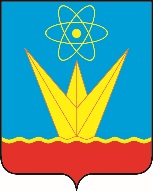 СОВЕТ ДЕПУТАТОВ ЗАТО ГОРОДА ЗЕЛЕНОГОРСКА  КРАСНОЯРСКОГО КРАЯПостоянная комиссия по бюджету, городскому хозяйству и перспективам развития городаул. Мира, д. 15,  г. Зеленогорск, Красноярский край, 663690Телефоны: (39169) 95-136, 95-142, факс (39169) 95-142e-mail: glava@admin.zelenogorsk.ruПовестка Дата: 14.03.2019Время: 14:15					                          Место: ул. Мира 15, кабинет 412Председатель постоянной комиссии   по бюджету, городскому хозяйству и перспективам развития города                                            		             В.В. Терентьев№п/пВремяВопросы повесткиПриглашенные123514:15О реализации «мусорной реформы» на территории г. ЗеленогорскаКамнев Сергей Владимирович,первый заместитель Главы ЗАТО г. Зеленогорска по жилищно-коммунальному хозяйству, архитектуре и градостроительству;Шмелев Алексей Борисович, начальник отдела городского хозяйства Администрации ЗАТО г. Зеленогорска;Татаринов Никита Владимирович,начальник отдела архитектуры и градостроительства Администрации ЗАТО г. Зеленогорска – главный архитектор города;Трифонова Елена Николаевна, директор МКУ «Комитет по охране окружающей среды»;Колесников Станислав Сергеевич, директор МУП ГЖКУ;Свянтов Анатолий Григорьевич, директор ООО «ЖКУ»;Маковоз Александр Николаевич, заместитель директора ООО "Экоресурс-ПромТех".15:15О садоводческих некоммерческих товариществах, расположенных на территории г. ЗеленогорскаКамнев Сергей Владимирович,первый заместитель Главы ЗАТО г. Зеленогорска по жилищно-коммунальному хозяйству, архитектуре и градостроительству;Посканная Ольга Германовна,начальник отдела по правовой и кадровой работе Администрации ЗАТО г. Зеленогорска.Представители СНТ № 1.Представители СНТ «Урожай».16:15Разное